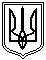 Миколаївська міська радаПостійна комісія міської ради зпитань містобудування, архітектуриі будівництва, регулюванняземельних відносин та екологіїПРОТОКОЛ25.06.2018  № 87Засідання постійної ,комісії міської ради з питань містобудування, архітектури і будівництва, регулювання земельних відносин та екології  Присутні депутати Миколаївської міської ради VII скликання:Заступник голови постійної комісії – Петров А.Г.Секретар постійної комісії – Яковлєв А.В.Члени постійної комісії: Карцев В.М., Крісенко О.В., Кучеревська Т.В., Кучкарова С.С., Таранова С.В., Танасов С.І.Запрошені та присутні:Казакова Т.В. – секретар міської ради;Омельчук О.А. - заступник міського голови;Цимбал А.А. – начальник управління містобудування та архітектури – головний архітектор м. Миколаєва;Єфименко О.В.-  в.о. начальника управління земельних ресурсів Миколаївської міської ради;Нефьодов О.А. - заступник начальника управління містобудування та архітектури ММР;Возчиков В.Д. – начальник управління державного архітектурно-будівельного контролю ММР;Любаров Ю.Й. – начальник управління з питань культури та охорони культурної спадщини ММР;Представник «ДМ «Казка»;Депутати ММР, представники преси, телебачення, громадськості та інші особи.ПОРЯДОК ДЕННИЙ:1. Організаційні питання.2. Розгляд звернень юридичних та фізичних осіб, які надані управлінням земельних ресурсів Миколаївської міської ради та управлінням містобудування та архітектури Миколаївської міської ради до постійної комісії міської ради з питань містобудування, архітектури і будівництва, регулювання земельних відносин та екології щодо оформлення правових документів на земельні ділянки.Доповідач: Єфименко О.В.-  в.о. начальника управління земельних ресурсів Миколаївської міської ради, Нефьодов О.А. - заступник начальника управління містобудування та архітектури Миколаївської міської ради.3.Розгляд звернень депутатів міської та керівників фракцій до постійної комісії міської ради з питань містобудування, архітектури і будівництва, регулювання земельних відносин та екології щодо оформлення правових документів на земельні ділянки.4.Розгляд звернень юридичних та фізичних осіб до постійної комісії міської ради з питань містобудування, архітектури і будівництва, регулювання земельних відносин та екології щодо оформлення правових документів на земельні ділянки.5. Розгляд звернень відділів, управлінь виконкому, адміністрацій районів та інших установ міста щодо оформлення правових документів на земельні ділянки та інше.ПИТАННЯ ДО РОЗГЛЯДУ:Від 14.05.2018 протокол №83 питання не розглядалось.Від 04.06.2018 протокол №85 питання не розглядалось.Від 11.06.2018 протокол №86 питання не розглядалось.         Звіт депутатів ММР Таранової С.В. та Яковлєва А.В. щодо вивчення ситуації законності використання земельних ділянок та розміщення на них тимчасових споруд по вул. Соборній в м. Миколаєві.РЕКОМЕНДОВАНО:---ПРИСУТНІЗАПРОТИ         УТРИМАЛИСЬ     Питання не розглядалось.Розділ 22. Розгляд звернень юридичних та фізичних осіб, які надані управлінням земельних ресурсів Миколаївської міської ради та управлінням містобудування та архітектури Миколаївської міської ради до постійної комісії міської ради з питань містобудування, архітектури і будівництва, регулювання земельних відносин та екології щодо оформлення правових документів на земельні ділянки (перенесені та нові питання  додаються).Розділ 33.Розгляд звернень депутатів міської та керівників фракцій до постійної комісії міської ради з питань містобудування, архітектури і будівництва, регулювання земельних відносин та екології щодо оформлення правових документів на земельні ділянки.         3.1. Від 23.04.2018 протокол № 82 розгляд питання перенесено.               Від 14.05.2018 протокол №83 питання не розглядалось.               Від 04.06.2018 протокол №85 питання не розглядалось.               Від 11.06.2018 протокол №86 питання не розглядалось.         Лист від депутата ММР Таранової С.В. з проханням повторно винести на розгляд постійної комісії питання продовження оренди земельної ділянки ТОВ «ПІК-НІК» на 3 роки загальною площею 934 кв.м за адресою  вул. Лягіна, 26/1 для будівництва 4-поверхового бізнес-центру, для повторного вивчення питання з залученням директора КП ММР «ДМ Казка», начальника управління культури та охорони культурної спадщини ММР Любарова Ю.Й. та громадськості.        Лист від голови ММПО «СОЦІАЛ-ДЕМОКРАТИЧНА ПАРТІЯ» Жело Д.В. з проханням розглянути питання щодо перспективи розвитку та розширення меж «Дитячого містечка Казка».Також, в рамках чинного законодавства вжити заходів реагування – розірвати договір оренди земельної ділянки площею 934 кв.м за адресою вул. Лягіна, 26/1 та розглянути питання можливого викупу у приватної фірми земельної ділянки та колишнього туалету, які до 2008 року належали до комунальної власності міста Миколаєва.    Слухали: голову ММПО«СОЦІАЛ-ДЕМОКРАТИЧНА ПАРТІЯ» Жело Д.В.;    директора КП ММР «ДМ Казка»; начальника управління культури та охорони   культурної спадщини ММР Любарова Ю.Й.; директора ТОВ «ПІК-НІК».РЕКОМЕНДОВАНО: КП ММР «ДМ Казка» подати відповідний пакет документів передбачений законом та процедурою до департаменту з надання адміністративних послуг Миколаївської міської ради для можливості пошуку варіантів розширення території КП ММР «ДМ Казка».ПРИСУТНІ 8ЗА 8ПРОТИ 0        УТРИМАЛИСЬ 0    3.2. Від 04.06.2018 протокол №85 питання не розглядалось.           Від 11.06.2018 протокол №86 питання не розглядалось.           За пропозицією депутата Миколаївської міської ради Дюміна А.Г. розглянули питання щодо делегування Миколаївським міським головою право підпису договорів оренди землі та за пропозицією депутата Миколаївської міської ради Яковлєва А.В. розглянули питання щодо необхідності розроблення процедурного документу відносно реалізації спрощеної процедури пролонгації договорів оренди землі.       РЕКОМЕНДОВАНО 03.04.2018 протокол №79: Миколаївському міському голові розглянути питання щодо делегування права підпису договорів оренди землі профільному заступнику міського голови Андрієнку Ю.Г.; надати доручення відповідним представникам виконавчої влади, розробити процедурний документ відносно реалізації спрощеної процедури пролонгації договорів оренди землі.        10.05.2018 лист від юридичного департаменту ММР в якому зазначається, що рішенням Миколаївської міської ради від 09.06.2016 №5/4 Сєнкевича О.Ф. визначено уповноваженою особою на підписання додаткових угод (договорів про зміни) про поновлення договорів оренди землі.       Укладання договорів оренди землі та додаткових угод до них належить до повноважень сільських, селищних, міських голів.РЕКОМЕНДОВАНО:---ПРИСУТНІЗАПРОТИ         УТРИМАЛИСЬ     Питання не розглядалось.         3.3. Від 26.02.2018 протокол № 76 питання не розглядалось.                Від 12.03.2018 протокол № 77 питання не розглядалось.                Від 03.04.2018 протокол № 79 питання не розглядалось.                Від 10.04.2018 протокол № 80 питання не розглядалось.                Від 16.04.2018 протокол № 81 розгляд питання перенесено.                Від 14.05.2018 протокол №83 питання не розглядалось.                Від 04.06.2018 протокол №85 питання не розглядалось.                Від 11.06.2018 протокол №86 питання не розглядалось.        Лист від депутата Таранової С.В. щодо звернення мешканців                     м.Миколаєва, з приводу розміщення кіоску (морозива) ПВКП «Фроуз» загальною площею 12 кв.м., за адресою: пр. Центральний ріг вул. Садової, з порушеннями норм чинного законодавства,  зазначений кіоск розміщено на пішохідній зоні яка віднесена до скверу біля багатоповерхового житлового будинку та зважає вільному пересуванню пішоходів і відвідувачів міста. Строк дії договору оренди спливає у січні 2018.   (За резолюціє секретаря міської ради Казакової Т.В.).        Протокол № 64 від 05.02.18: Вирішено виїхати на місце розташування вищезазначеного кіоску для з’ясування обставин та подальшого розгляду питання.РЕКОМЕНДОВАНО від 16.04.2018 протокол №81: За пропозицією депутата Яковлєва А.В. управлінню екології департаменту ЖКГ ММР на чергове засідання постійної комісії надати інформацію щодо можливості реконструкції скверу та її реалізації у 2018-2019 рр. який розташований по пр. Центральний ріг вул. Садової.    Примітка: Рекомендація на голосування не ставилась.РЕКОМЕНДОВАНО:---ПРИСУТНІЗАПРОТИ         УТРИМАЛИСЬ     Питання не розглядалось.         3.4. Від 16.04.2018 протокол № 81 питання не розглядалось.                Від 14.05.2018 протокол №83 питання не розглядалось.                Від 04.06.2018 протокол №85 питання не розглядалось.                Від 11.06.2018 протокол №86 питання не розглядалось.         Розглянули питання щодо незаконно розміщених тимчасових споруд на території міста.           РЕКОМЕНДОВАНО 13.11.2017 протокол №65: Заступнику міського голови Степанцю Ю.Б. спільно з головами адміністрацій районів Миколаївської міської ради оновити схему незаконно розміщених тимчасових споруд, та надати інформацію по оновленій схемі на засідання постійної комісії.       Постійній комісії з питань економічної і інвестиційної політики, планування, бюджету, фінансів та соціально-економічного розвитку передбачити у 2018 р кошти на реалізацію демонтажу незаконно встановлених тимчасових споруд.            20.03.2018 адміністрації районів Миколаївської міської ради надали оновлений перелік незаконно розміщених тимчасових споруд на території районів.РЕКОМЕНДОВАНО:---ПРИСУТНІЗАПРОТИ         УТРИМАЛИСЬ     Питання не розглядалось.       3.5. Від 14.05.2018 протокол №83 питання не розглядалось.              Від 04.06.2018 протокол №85 питання не розглядалось.              Від 11.06.2018 протокол №86 питання не розглядалось.       Витяг з протоколу постійної комісії міської ради з питань прав людини, законності, гласності, антикорупційної політики, місцевого самоврядування, депутатської діяльності та етики №56 від 12.04.2018 щодо делегування Малікіна О.В. від постійної комісії до складу робочої групи з питань відновлення роботи та реалізації програми «Електронне місто» при постійній комісії з питань містобудування, архітектури і будівництва, регулювання земельних відносин та екології Миколаївської міської ради.РЕКОМЕНДОВАНО:---ПРИСУТНІЗАПРОТИ         УТРИМАЛИСЬ     Питання не розглядалось.       3.6. Від 14.05.2018 протокол №83 питання не розглядалось.              Від 04.06.2018 протокол №85 питання не розглядалось.              Від 11.06.2018 протокол №86 питання не розглядалось.       За пропозицією депутата Філевського Р.М. розглянули питання щодо не відпрацювання управлінням земельних ресурсів ММР зауважень до  проектів рішень міської ради, що знімаються з розгляду депутатами міської ради під час засідання сесії міської ради або постійної комісії.РЕКОМЕНДОВАНО від 27.11.2017 протокол №67: В.о. міського голови – секретарю Миколаївської міської ради Казаковій Т.В. та заступнику міського голови Степанцю Ю.Б. посприяти у вирішенні питання, щодо відпрацювання управлінням земельних ресурсів ММР зауважень до  проектів рішень міської ради, що знімаються з розгляду депутатами міської ради під час засідання сесії міської ради або постійної комісії до повторного іх винесення на розгляд постійної комісії з питань містобудування, архітектури і будівництва, регулювання земельних відносин та екології.              12.04.2018 лист від управління земельних ресурсів ММР, в якому повідомляється, що зауваження до проектів рішень міської ради зазначені депутатами міської ради під час засідань сесії міської ради відпрацьовуються управлінням земельних ресурсів з послідуючим винесенням даних питань на засідання постійної комісії міської ради з питань містобудування, архітектури і будівництва, регулювання земельних відносин та екології.РЕКОМЕНДОВАНО:---ПРИСУТНІЗАПРОТИ         УТРИМАЛИСЬ     Питання не розглядалось.       3.7. Від 04.06.2018 протокол №85 питання на голосування не ставилось.        Звернення депутата ММР Єнтіна В.О. з проханням розглянути та погодити проект рішення міської ради «Про ліквідацію департаменту внутрішнього фінансового контролю, нагляду та протидії корупції Миколаївської міської ради» з подальшим винесенням на сесію міської ради.РЕКОМЕНДОВАНО:---ПРИСУТНІЗАПРОТИ         УТРИМАЛИСЬ     Питання не розглядалось.        3.8. Звернення депутата ММР Єнтіна В.О. з проханням розглянути проект рішення «Про скасування рішення виконавчого комітету Миколаївської міської ради від 25.05.2018 №477 «Про укладання та продовження договору про встановлення особистого строкового сервітуту для розміщення пересувної тимчасової споруди (групи пересувних тимчасових споруд) по м. Миколаєву».РЕКОМЕНДОВАНО:---ПРИСУТНІЗАПРОТИ         УТРИМАЛИСЬ     Питання не розглядалось.Розділ 44. Розгляд звернень юридичних та фізичних осіб до постійної комісії міської ради з питань містобудування, архітектури і будівництва, регулювання земельних відносин та екології щодо оформлення правових документів на земельні ділянки.       4.1. Від 14.05.2018 протокол №83 питання не розглядалось.              Від 04.06.2018 протокол №85 питання не розглядалось.       Звернення за підписом голови громадської ради з питань нерухомості ММР Матра Мойсола, голови Експерно-громадської ради ММР Артема Ващиленко, представника громадської ради при Державній регуляторній службі України Валерія Вєтрова з проханням не розглядати проект рішення Миколаївської міської ради, розроблений та наданий управлінням містобудування та архітектури ММР «Про внесення змін та доповнень до рішення Миколаївської міської ради від 25.08.2011р. №8/22 «Про затвердження Порядку пайової участі замовників у розвитку інженерно-транспортної та соціальної інфраструктури м.Миколаєва», до повного проведення всіх встановлених процедур в порядку визначеному діючим законодавством та прийняти участь у відкритих публічних обговореннях для всебічного врахування позицій всіх сторін при прийнятті відповідного рішення.РЕКОМЕНДОВАНО:---ПРИСУТНІЗАПРОТИ         УТРИМАЛИСЬ     Питання не розглядалось.        4.2. Від 11.06.2018 протокол №86 питання не розглядалось.       Звернення ФОП Товмасян Л.А. з проханням розглянути питання затвердження технічної документації із землеустрою, щодо встановлення (відновлення) меж земельної ділянки в натурі на місцевості, з метою надання в оренду ФОП Товмасян Л.А. для обслуговування нежитлової будівлі (комплексу торговельних павільйонів) по пр. Миру, 21-д в Інгульському районі м. Миколаєва.          Заявник зазначає, що ним було подано заяву від 11.01.2017р. щодо розгляду вищезазначеного питання, але рішення стосовно його розгляду так і не отримав.РЕКОМЕНДОВАНО:---ПРИСУТНІЗАПРОТИ         УТРИМАЛИСЬ     Питання не розглядалось.        4.3.Від 11.06.2018 протокол №86 питання не розглядалось.        Звернення Гуди Л.Л. з проханням допомогти вирішити питання, згідно діючого законодавства України, про продовження оренди земельної ділянки (кадастровий номер 4810136600:07:047:0017) загальною площею 12 кв.м. для обслуговування торговельного кіоску по пр. Корабелів, поблизу житлового будинку №20/3 м. Миколаїв (Корабельний район), з укладанням договору оренди землі з ФОП Джафаромим Джаміль Акіф огли строком на 3 роки, як прийняла рішення 28.08.2017 протокол №56 постійна комісія.РЕКОМЕНДОВАНО:---ПРИСУТНІЗАПРОТИ         УТРИМАЛИСЬ     Питання не розглядалось.        4.4. Від 10.04.2018 протокол № 80 розгляд питання перенесено, вивчає депутат ММР Петров А.Г.               Від 14.05.2018 протокол №83 питання не розглядалось.              Від 04.06.2018 протокол №85 питання не розглядалось.              Від 11.06.2018 протокол №86 питання не розглядалось.        Продовжити  ФОП Федоркевич Наталії Михайлівні  на   3   роки, з дати прийняття рішення,   строк оренди земельної ділянки (кадастровий номер 4810136300:12:008:0001)  загальною  площею  117 кв.м до  затвердження комплексної схеми розміщення тимчасових споруд для провадження підприємницької діяльності на території м. Миколаєва та архетипів, залишивши її в землях громадського призначення, для подальшого  обслуговування тимчасово розміщеного павільйону-кафе по вул. Генерала Карпенка, в районі 2 КП без  оформлення  права власності на нерухоме майно.           Інформація УЗР :          Договір оренди землі  № 4833 діє  до 28.09.2017, подали заяву 03.11.2016. Боргу не має. Попередній строк  5 років .         Відповідно до висновку управління містобудування та архітектури    Миколаївської міської ради від 02.03.2018 № 17-5637/2 погоджено планувальну можливість  продовження строку оренди землі  на строк, який встановлений раніше оформленим правовим документом на користування земельною ділянкою, до затвердження комплексної схеми розміщення тимчасових споруд  для провадження підприємницької діяльності на території  м. Миколаєва та архетипів, для подальшого обслуговування тимчасово розміщеного павільйону-кафе по вул. Генерала Карпенка, в районі 2 КП.          Пропозиція УЗР:  винести на розгляд сесії міської ради.РЕКОМЕНДОВАНО:---ПРИСУТНІЗАПРОТИ         УТРИМАЛИСЬ     Питання не розглядалось.         4.5. Від 15.01.2018 протокол №72 розгляд питання перенесено.                Від 22.01.2018 протокол №73 розгляд питання перенесено.                Від 05.02.2018 протокол №74 питання не розглядалось.                Від 26.02.2018 протокол № 76 питання не розглядалось.                Від 12.03.2018 протокол № 77 питання не розглядалось.                Від 03.04.2018 протокол № 79 питання не розглядалось.                Від 10.04.2018 протокол № 80 розгляд питання перенесено.                Від 16.04.2018 протокол № 81 розгляд питання перенесено.                Від 14.05.2018 протокол №83 питання не розглядалось.                Від 11.06.2018 протокол №86 питання не розглядалось.         Звернення голови громадської організації «Крила» Посмітного В.В. з проханням розглянути на засіданні постійної комісії питання:         1. Не продовжувати дію договору оренди землі для обслуговування тимчасово розміщеного торгівельного павільйону з літнім майданчиком по вулиці Знаменській, поблизу житлового будинку №41, укладеного Миколаївською міською радою з ФОП Федоровою Т.І.         2. Не передавати в оренду земельну ділянку на якій знаходиться центральний майданчик, яка розташована між Кульбакинським будинком культури (вул.Райдужна, 38) та житловими будинками по вул.Райдужній та №43 по вул.Знаменській.       Договір оренди на землю діє до 18.03.2018.       Заборгованості не має.РЕКОМЕНДОВАНО:---ПРИСУТНІЗАПРОТИ         УТРИМАЛИСЬ     Питання не розглядалось.         4.6. Від 16.04.2018 протокол № 81 розгляд питання перенесено.                Від 14.05.2018 протокол №83 питання не розглядалось.                Від 04.06.2018 протокол №85 питання не розглядалось.                Від 11.06.2018 протокол №86 питання не розглядалось.        Звернення ФОП Хачатурова Вадима Володимировича щодо розгляду можливості переоформлення особистого строкового сервітуту №169 від 28.07.2012 р. на земельну ділянку розташовану за адресою: м.Миколаїв,              вул. 8 Березня біля будинку №21 по пр. Центральному.          Заявник повідомляє, що попередньо йому було відмовлено у зв’язку з нібито відсутністю його пересувної споруди згідно схема розташування.        РЕКОМЕНДОВАНО 16.04.18 протокол №81: На чергове засідання постійної комісії запросити заявника.РЕКОМЕНДОВАНО:---ПРИСУТНІЗАПРОТИ         УТРИМАЛИСЬ     Питання не розглядалось.          4.7. Від 04.06.2018 протокол №85 питання не розглядалось.                 Від 11.06.2018 протокол №86 питання не розглядалось.          Звернення громадян Белик Г.В, Галінічева Т.С., Шевченко Л.М., Жорняк Н.М з проханням провести перевірку стосовно законності будівництва АЗС, яка знаходиться праворуч від виїзду з існуючої багатопаливної АЗС, розташованої за адресою: м.Миколаїв, Одеське шосе, буд.92/2 (бренд «ANP»), та вже встановленої АГЗП ТОВ «АКТИВГАЗ ЮГ» перед в’їздом на дану АЗС.           Та додатково надати наступну інформацію по зазначеним об’єктам:кому належать;з ким укладено та термін дії договорів оренди землі, на якій розташовані АЗС та АГЗП;цільове призначення орендованих земельних ділянок.  РЕКОМЕНДОВАНО 16.04.2018 протокол №81: департаменту внутрішнього фінансового контролю, нагляду  та протидії корупції ММР спільно з адміністрацією Центрального району ММР та управлінням державного архітектурно-будівельного контролю ММР  провести перевірку зазначених АЗС та АГЗП на предмет законності їхньої діяльності. Про результати перевірки повідомити тимчасову контрольну комісію з вивчення питання законності функціонування автозаправних станцій, у тому числі газових на території м. Миколаєва.         18.05.2018 від управління державного архітектурно-будівельного контролю ММР надійшов лист щодо включення до складу комісії з перевірки законності будівництва АЗС представників Управління Державної архітектурно-будівельної інспекції у Миколаївській області, відділу координації торгівлі та підприємницької діяльності і управління з питань надзвичайної ситуації та цивільного захисту населення Миколаївської міської ради.         24.05.2018 департамент внутрішнього фінансового контролю, нагляду  та протидії корупції ММР та адміністрація Центрального району ММР повідомляють, що АГЗП за вказаною адресою є діючою, рішення по даному питанню міською радою не прийнято. Тобто, об’єкт торгівлі розміщено самовільно з порушенням містобудівних умов та діючого законодавства України.РЕКОМЕНДОВАНО:---ПРИСУТНІЗАПРОТИ         УТРИМАЛИСЬ     Питання не розглядалось.        4.8. Від 04.06.2018 протокол №85 питання не розглядалось.               Від 11.06.2018 протокол №86 питання не розглядалось.        Звернення гр. Переденко Д.М. з проханням допомогти вирішити ситуацію, що склалась по результатам беззаконних дії голови правління ОСББ «Дружба» по вул. Галини Петрової, 6-а Фоміна О.В. який організував незаконну зупинку біля нашого будинку розташованого по вул. Галини Петрової,8, та обумовлює це тим, що діє на підставі дозволу ОСББ, така його діяльність перешкоджає проходу та проїзду до території нашого будинку.       РЕКОМЕНДОВАНО 16.05.2018 протокол №81: адміністрації Заводського району ММР розібратися у даній ситуації.          30.05.2018 лист від адміністрації Заводського району ММР у якому повідомляється, що виходу або проїзду з приватного домоволодіння за адресою: вул. Галини Петрової, 8 на дворову територію ОСББ «Дружба» не було, при будівництві нового будинку керівництвом ОСББ було дозволено власникам приватного домоволодіння здійснювати підвезення будівельних матеріалів через дворову територію по вул. Галини Петрової, 6А.           За замовленням ОСББ «Дружба» виготовлена технічна документація із землеустрою щодо встановлення (відновлення) меж земельної ділянки в натурі (на місцевості), яка перебуває в постійному користуванні ОСББ, та погоджена 28.12.2017 ГУ держгеокадастру у Миколаївській області.          На теперішній час жодного проходу або проїзду до приватного домоволодіння по вул. Галини Петрової, 8 не виявлено.РЕКОМЕНДОВАНО:---ПРИСУТНІЗАПРОТИ         УТРИМАЛИСЬ     Питання не розглядалось.      4.9. Від 04.06.2018 протокол №85 питання не розглядалось.             Від 11.06.2018 протокол №86 питання не розглядалось.      Звернення гр. Жердій Н.М. з проханням у її присутності провести перевірку з виїздом на земельну ділянку, яка була незаконно виділена з земель міста загального користування громадянину Цуркану В.П. по вул. Комісара Мртинюка, 7 кв. 2.РЕКОМЕНДОВАНО:---ПРИСУТНІЗАПРОТИ         УТРИМАЛИСЬ     Питання не розглядалось.       4.10. Від 04.06.2018 протокол №85 питання не розглядалось.      Звернення голови НГПО «СОЦИАЛ-ДЕМОКРАТИЧЕСКАЯ ПАРТИЯ» Д.В. Жело з проханням розглянути на засіданні постійної комісії звернення жителів мкр. Соляні які скаржаться на будівництво, шо проводиться на берегу р. Інгул по вул. Флотській, забудовник загородив прохід і під’їзні шляхи до річки та джерела на якій мешканці мікрорайону та усього міста відпочивають родинами на протязі усього року а особливо у літній період, мешканці вважають, що дане будівництво не є законним і порушує Водний та Земельний кодекс України. У зв’язку з цим, заявник просить провести перевірку на предмет законності будівництва на об’єкті по вул. Флотська, 1Е.       1. РЕКОМЕНДОВАНО:       Створити робочу групу по перевірці зазначеного будівництва по вул. Флотська, 1Е, до складу якої включити представників:  управління державного архітектурно-будівельного контролю ММР, адміністрацію Центрального району ММР, управління екології департаменту ЖКГ ММР, АТ «Миколаївобленерго», голову НГПО «СОЦИАЛ-ДЕМОКРАТИЧЕСКАЯ ПАРТИЯ» Д.В. Жело та депутатів ММР Панченко Ф.Б., Петрова А.Г і Яковлєва А.В.ПРИСУТНІ 8ЗА 8ПРОТИ 0        УТРИМАЛИСЬ 0РЕКОМЕНДОВАНО:Юридичному департаменту ММР звернутися до суду щодо скасування реєстрації права власності на житловий будинок у зв’язку з вводом експлуатацію недобудованого будинку та ознак фіктивності документів.Управлінню земельних ресурсів ММР не пізніше ніж у місячний термін до закінчення договору оренди на земельну ділянку за вищезазначеною адресою, повідомити орендаря про відмову у подальшому продовженні договору оренди землі.Та розглянути можливість дострокового припинення дії договору оренди землі по вул. Флотська, 1Е.Управлінню державного архітектурно-будівельного контролю ММР застосувати адміністративні заходи у межах своїх поноважень, по відношенню до орендаря земельної ділянки по вул. Флотська, 1Е.ПРИСУТНІ 8ЗА 8ПРОТИ 0УТРИМАЛИСЬ 0       4.11. Від 04.06.2018 протокол №85 питання не розглядалось.                Від 11.06.2018 протокол №86 питання не розглядалось.       Лист від директора МПП «Дарві» І.О. Дрожжина з проханням винести і затвердити продовження договору оренди землі на травневій сесії Миколаївської міської ради. Рішенням ММР №17/11 від 25 травня 1993 року МПП «Дарві» передано в оренду земельну ділянку площею 1867 кв.м. для завершення будівництва виробничо-торгового центру по вул. Малко-Тирнівська кут Арх.Старова.         14.11.2016 року подано заяву на продовження договору оренди земельної ділянки (вх. №000707). Заборгованість по оплаті оренди землі відсутня.РЕКОМЕНДОВАНО:---ПРИСУТНІЗАПРОТИ         УТРИМАЛИСЬ     Питання не розглядалось.       4.12. Від 12.03.2018 протокол № 77 питання не розглядалось.              Від 03.04.2018 протокол № 79 питання не розглядалось.              Від 10.04.2018 протокол № 80 розгляд питання перенесено.              Від 16.04.2018 протокол № 81 розгляд питання перенесено.              Від 14.05.2018 протокол №83 питання не розглядалось.              Від 04.06.2018 протокол №85 питання не розглядалось.              Від 11.06.2018 протокол №86 питання не розглядалось.       Усне звернення гр. Коновалова Михайла Миколайовича (пенсіонер, почесний громадянин м. Миколаєва) через відділ по роботі зі зверненнями громадян департаменту забезпечення діяльності виконавчих органів Миколаївської міської ради від 05.03.2018 №К-1917-1/ц щодо забруднення річки Південний Буг. Прохання : розглянути питання на засіданні постійної комісії за участю депутата миколаївської міської ради Суслової Т.М.РЕКОМЕНДОВАНО:---ПРИСУТНІЗАПРОТИ         УТРИМАЛИСЬ     Питання не розглядалось.          4.13. Від 21.05.2018 протокол №84 питання не розглядалось.                Від 11.06.2018 протокол №86 питання не розглядалось.        Звернення гр. Горлова Мілана Петровича (учасник бойових дій, учасник АТО) щодо надання у власність вільної земельної ділянки, яка знаходиться за адресою: м. Миколаїв (р-н Матвіївка) вул. Дорожня, 99.РЕКОМЕНДОВАНО:---ПРИСУТНІЗАПРОТИ         УТРИМАЛИСЬ     Питання не розглядалось.	4.14. Від 21.05.2018 протокол №84 питання не розглядалось.                   Від 11.06.2018 протокол №86 питання не розглядалось.         Звернення гр. Логвінова Олександра Вікторовича (учасник бойових дій, учасник АТО) щодо надання у власність вільної земельної ділянки, яка знаходиться за адресою: м. Миколаїв (р-н Матвіївка) вул. Дорожня, 101.РЕКОМЕНДОВАНО:---ПРИСУТНІЗАПРОТИ         УТРИМАЛИСЬ     Питання не розглядалось.      4.15. Від 21.05.2018 протокол №84 питання не розглядалось.               Від 11.06.2018 протокол №86 питання не розглядалось.     Звернення гр. Ковальчук Г.С. з проханням розглянути питання щодо будівництва магазину в дворі будинку 340/1 по пр.Богоявленському новим забудовником ТОВ «МНП», жителі даного будинку проти такого будівництва.        12.02.2018 управління земельних ресурсів ММР повідомляє, що на засіданні постійної комісії міської ради з питань містобудування, архітектури і будівництва, регулювання земельних відносин та екології від 27.11.2017, протокол № 67 погоджено питання продовження ТОВ «МНП» на 3 роки, відповідно до довідки про нормативну тривалість будівництва, строку оренди земельної ділянки (кадастровий номер - 48101366600:07:023:0036) загальною площею 688 кв.м, за рахунок земельної ділянки, відведеної рішенням міської ради від 17.03.2016 № 3/39, для будівництва магазину по просп. Богоявленському, 340-а відповідно до висновку управління містобудування та архітектури Миколаївської міської ради від 14.11.2017 № 17-4897.         4. Лист гр. Ковальчук Г.С. та Дудич Л.В. у якому повідомляється, що гр. Кабаєвою Н., було здійснено шахрайство, відносно збору підписів жителів будинку 340/1 по пр.Богоявленському за встановлення вхідних дверей у гуртожитку СКП «Гуртожитком». Також жителі звертаються з проханням не продовжувати оренду землі  ТОВ «МНП» на даній території.       РЕКОМЕНДОВАНО 16.04.18 протокол №81:        1.ТОВ «МНП» відмовити у продовженні оренди земельної ділянки по просп. Богоявленському, 340-а.       2. Направити дане звернення на розгляд до управління архітектурно-будівельного контролю ММР.           15.05.2018 Управління державного архітектурно-будівельного контролю Миколаївської міської ради інформує, що дана ситуація прийнята до уваги і буде врахована у роботі.РЕКОМЕНДОВАНО: До відома.ПРИСУТНІ 8ЗА 8ПРОТИ 0        УТРИМАЛИСЬ 0        4.16. Звернення працівників АТ «Миколаївобленерго», Миколаївського пивзаводу «Янтар», ТОВ "МП"ЕНЕРГОМАШ", МКП "Миколаївводоканал", ПАТ "Миколаївгаз", пожежної частини, ДНЗ "Вище професійне училище № 7, ТОВ "Миколаївський хлібозавод № 1" від 31.05.2018 за вх.№5649 щодо здійснення перевезення до роботи та з роботу, у зв’язку відсутністю прямого громадського транспорту.       РЕКОМЕНДОВАНО:---ПРИСУТНІЗАПРОТИ         УТРИМАЛИСЬ     Питання не розглядалось.        4. 17. Звернення велосипедної спільноти «Велорух Миколаїв»  (вх. №5640 від 31.05.18) з наступним рядом вимог: -   забезпечення конституційного права велосипедистів на безпеку під час пересування автодорогами міста та довести показник “ДТП за участю велосипедиста” до значення 0 (нуль);-	термінового звернення уваги на вулиці та перехрестя із підвищеною концентрацією ДТП за участю велосипедистів (інформація міститься в аналітичному огляді проекту “Велорух Миколаїв”). Вжити першочергових заходів з врегулювання питання безпеки дорожнього руху на небезпечних ділянках;-	негайно розпочати розбудову велоінфраструктури та в 2018 році добудувати першу велодоріжку на “Перегоні”, техзавдання на виготовлення проекту якої вже складено у 2017 році;-	почати втілювати в життя Концепцію розвитку велосипедної інфраструктури. Створити та прийняти в 2018 році міську цільову програму розвитку велосипедної інфраструктури та передбачити її реальне фінансування починаючи з 2019 року;-	при замовленні схем ОДР, проектів реконструкцій вулиць враховувати потреби всіх учасників дорожнього руху;-	включати у звіт міського голови, звіт депутата міської ради, звіти правоохоронних органів інформації щодо діяльності протягом звітного періоду направлену на розвиток велоінфраструктури, забезпечення сталої мобільності, створення безпечних та комфортних умов пересування містом.         РЕКОМЕНДОВАНО:---ПРИСУТНІЗАПРОТИ         УТРИМАЛИСЬ   Питання не розглядалось.         4.18. Звернення гр. Косченко Д.С. щодо неправомірних дій по засипу берегу р.Інгул та екологічних проблем по вул. 2-а Екіпажна, поблизу Спорт Бази ЧНУ.         02.04.2018 лист від управління державного архітектурно-будівельного контролю ММР у якому повідомляється, що управлінням зареєстрована декларація про початок виконання будівельних робіт на капітальний ремонт спортивної зали веслувальної бази по вул. 2 Екіпажна (Володарського), 123 у м. Миколаєві 20.04.2017 МК №083171100884. Перевірка додержання вимог законодавства у сфері містобудування не здійснювалась за відсутністю підстав.        06.04.2018 лист від управління містобудування та архітектури ММР у якому повідомляється, що відповідно до Водного Кодексу України та ст. 60,61 Земельного Кодексу України зазначена земельна ділянка розташована в прибережній захисній смузі ріки Інгул та належить до земель водного фонду, на яку діють обмеження у використанні щодо будівництва будь-яких будівель і споруд (крім гідротехнічних, гідрометричних та лінійних).        Інформація про погодження проектних матеріалів щодо благоустрою прибережної захисної смуги річки Інгул відсутня.        11.04.2018 лист від адміністрації Центрального району ММР у якому повідомляється, що працівниками адміністрації району 03.04.2018 прийнято участь у комісійному обстеженні зазначеної території, яке проведено управлінням екології департаменту ЖКГ ММР.        Інформацію про результати проведеного комісійного обстеження буде надано його організатором.        РЕКОМЕНДОВАНО 15.06.2018 протокол №81: Управлінню екології департаменту ЖКГ ММР доповісти на засіданні постійної комісії про результати обстеження у термін до 30.04.2018.          15.06.2018 управління екології департаменту ЖКГ ММР надіслали відповідь Державної екологічної інспекції у Миколаївській області листом від 14.05.2018 № 02/01-23/964 в якій повідомляється про проведення позапланових виїзних перевірок за результатом яких проведене розрахунки розміру шкоди, заподіяної державі внаслідок зняття та перенесення ґрунтового покрову без спеціального дозволу, сума яких склала 1637,82 грн. РЕКОМЕНДОВАНО: На чергове засідання постійної комісії запросити представників: управління екології департаменту ЖКГ ММР, ЧНУ ім. П. Могили, Державної екологічної інспекції у Миколаївській області, управління державного архітектурно-будівельного контролю ММР.ПРИСУТНІЗАПРОТИ         УТРИМАЛИСЬ    Розгляд питання перенесено.        4.19. Звернення ФОП Турчанович Є.В. з проханням повторно розглянути питання продовження строку оренди землі №10871, для подальшого обслуговування зупинкового комплексу по пр. Богоявленському ріг пр. Миру у якому було відмовлено 04.06.2018 на засіданні постійної комісії з питань містобудування, архітектури і будівництва, регулювання земельних відносин та екології.РЕКОМЕНДОВАНО:---ПРИСУТНІЗАПРОТИ         УТРИМАЛИСЬ     Питання не розглядалось.        4.20. Звернення  ПП Золотухіної С.І.  з проханням повторно розглянути питання щодо продовження договору оренди земельної ділянки ПП Золотухіній С.І. під будівництво ІІ черги капітальної забудови (торгового будинку) за адресою: пр. Миру 56 Б/2.РЕКОМЕНДОВАНО:---ПРИСУТНІЗАПРОТИ         УТРИМАЛИСЬ     Питання не розглядалось.        4.21. Звернення Литвиненко М.В. з проханням надати дозвіл на виготовлення проекту землеустрою щодо відведення земельної ділянки для будівництва і обслуговування жилого будинку, господарських будівель і споруд орієнтованою площею 1000 кв.м в межах м. Миколаєва поблизу вул. Леваневців, буд. 25/10.РЕКОМЕНДОВАНО:---ПРИСУТНІЗАПРОТИ         УТРИМАЛИСЬ     Питання не розглядалось.Розділ 55. Розгляд звернень відділів, управлінь виконкому, адміністрацій районів та інших установ міста щодо оформлення правових документів на земельні ділянки та інше.        5.1. Подання Секретаря міської ради Казакової Т.В. з проханням розглянути питання про присвоєння звання «Почесний громадянин міста Миколаєва» українській фехтувальниці на шаблях, олімпійській чемпіонці 2008 року, 5-разовій чемпіонці світу і 7-разовій чемпіонці Європи, чемпіонці Європейських ігор та заслуженому майстру спорту України Харлан Ользі Геннадіївні, за досягнення високих спортивних результатів на Олімпійських іграх, самовідданість і волю до перемоги, піднесення міжнародного авторитету України та прославлення міста Миколаєва під час міжнародних спортивних змагань згідно Положення про звання «Почесний громадянин міста Миколаєва».        Доповідач: Секретар міської ради – Казакова Тетяна Вікторівна.РЕКОМЕНДОВАНО: Погодити.ПРИСУТНІ 8ЗА 7ПРОТИ 0        УТРИМАЛИСЬ 0    Депутат Кучеревська Т.В. була відсутня під час голосування.        5.2. Лист від заступника міського голови Омельчука О.А. з проханням розглянути проект рішення міської ради s-de-007 «Про внесення змін та доповнень до рішення Миколаївської міської ради від 23.12.2016 313/12 «Про затвердження міської Програми енергозбереження «Теплий Миколаїв» на 2017-2019 роки», s-de-008 «Про затвердження Порядку надання коштів на фінансову допомогу об’єднань співвласників багатоквартирних будинків та житлово-будівельних кооперативів для впровадження заходів з енергозбереження і термомодернізації на умовах поворотності в місті Миколаєві» та погодити їх до винесення на розгляд Миколаївської міської ради.              Доповідач: Заступник міського голови – Омельчук Олександр Андрійович.РЕКОМЕНДОВАНО: До відома.ПРИСУТНІ 8ЗА 7ПРОТИ 0 	    УТРИМАЛИСЬ 1(Танасов С.І.)      5.3. Від 14.05.2018 протокол №83 питання не розглядалось.             Від 04.06.2018 протокол №85 питання не розглядалось.             Від 11.06.2018 протокол №86 питання не розглядалось.      Лист від управління апарату ММР з проханням надати пропозиції щодо переліку питань, які мають розглядатися на засіданнях постійної комісії з питань містобудування, архітектури і будівництва, регулювання земельних відносин та екології, у ІІ півріччі 2018 року з метою формування плану роботи Миколаївської міської ради на ІІ півріччя 2018 року.РЕКОМЕНДОВАНО:---ПРИСУТНІЗАПРОТИ         УТРИМАЛИСЬ     Питання не розглядалось.        5.4. Від 16.04.2018 протокол № 81 розгляд питання перенесено.               Від 14.05.2018 протокол №83 питання не розглядалось.               Від 04.06.2018 протокол №85 питання не розглядалось.              Від 11.06.2018 протокол №86 питання не розглядалось.       Лист від директора юридичного департаменту ММР Татарінова В.П. з проханням розглянути на засіданні постійної комісії проект рішення  міської ради «Про звернення депутатів Миколаївської міської ради до Верховної Ради України щодо внесення змін до Закону України «Про державну допомогу суб’єктам господарювання» (s-du-029).РЕКОМЕНДОВАНО:---ПРИСУТНІЗАПРОТИ         УТРИМАЛИСЬ     Питання не розглядалось.        5.5. Від 05.02.2018 протокол №74 питання не розглядалось.               Від 26.02.2018 протокол № 76 питання не розглядалось.               Від 12.03.2018 протокол № 77 питання не розглядалось.               Від 03.04.2018 протокол № 79 питання не розглядалось.               Від 10.04.2018 протокол № 80 розгляд питання перенесено.               Від 16.04.2018 протокол № 81 розгляд питання перенесено.               Від 14.05.2018 протокол №83 питання не розглядалось.               Від 04.06.2018 протокол №85 питання не розглядалось.               Від 11.06.2018 протокол №86 питання не розглядалось.       Лист від департаменту житлово-комунального господарства ММР щодо розгляду проекту рішення Миколаївської міської ради «Про внесення змін та доповнень до рішення Миколаївської міської ради від 23.01.2015 №45/3 «Про затвердження Програми реформування та розвитку житлово-комунального господарства м. Миколаєва на 2015-2019 роки».         Примітка: Дане питання вже було проголосовано на сесії міської ради.РЕКОМЕНДОВАНО: До відома.ПРИСУТНІ 8ЗА 8ПРОТИ 0        УТРИМАЛИСЬ 0        5.6. Від 26.02.2018 протокол № 76 питання не розглядалось.               Від 12.03.2018 протокол № 77 питання не розглядалось.               Від 03.04.2018 протокол № 79 питання не розглядалось.               Від 10.04.2018 протокол № 80 розгляд питання перенесено.               Від 16.04.2018 протокол № 81 розгляд питання перенесено.               Від 14.05.2018 протокол №83 питання не розглядалось.               Від 04.06.2018 протокол №85 питання не розглядалось.               Від 11.06.2018 протокол №86 питання не розглядалось.Департамент житлово-комунального господарства ММР направляє акт обстеження зелених насаджень від 06.10.2017 №624 по пр.Центральному, 183-а. Обстеження зелених насаджень пов’язано із попередженням аварійної ситуації та виконання робіт згідно з робочим проектом, затвердженим МКП «Миколаївводоканал» та зверненням директора ТОВ «Арена Спорт Миколаїв».РЕКОМЕНДОВАНО:---ПРИСУТНІЗАПРОТИ         УТРИМАЛИСЬ     Питання не розглядалось.        5.7. Від 16.04.2018 протокол № 81 розгляд питання перенесено.               Від 14.05.2018 протокол №83 питання не розглядалось.               Від 04.06.2018 протокол №85 питання не розглядалось.               Від 11.06.2018 протокол №86 питання не розглядалось.       Звернення заступника міського голови Мкртчяна М.С. щодо розгляду листа екпертно-громадської ради виконавчого комітету Миколаївської міської ради від 11.05.2017 та звернення мешканців міста Миколаєва від 22.06.2017 про проведення громадських слухань з питання підняття рівня Олександрівського водосховища до проектної відмітки .          РЕКОМЕНДОВАНО від 28.08.2017 протокол №56: Міському голові ініціювати проведення громадських слухань з питання підняття рівня Олександрівського водосховища до проектної відмітки .             02.03.2018 лист від директора департаменту ЖКГ ММР Палько А.М в якому повідомляється, що вирішення питання ініціювати проведення громадських слухань з питання підняття рівня Олександрівського водосховища до проектної відмітки  не відноситься до повноважень департаменту ЖКГ ММР.РЕКОМЕНДОВАНО:---ПРИСУТНІЗАПРОТИ         УТРИМАЛИСЬ     Питання не розглядалось.        5.8. Від 23.04.2018 протокол № 82 питання не розглядалось.                Від 14.05.2018 протокол №83 питання не розглядалось.               Від 04.06.2018 протокол №85 питання не розглядалось.               Від 11.06.2018 протокол №86 питання не розглядалось.        Лист від департаменту житлово-комунального господарства Миколаївської міської ради, у якому повідомляється, що на замовлення департаменту житлово-комунального господарства Миколаївської міської ради було розроблено проект землеустрою з організації та встановлення меж території рекреаційного призначення зеленої зони по вулиці  Громадянській, яка розташована по вулиці Громадянській вздовж житлових будинків від вулиці Кузнецької (Скороходова) до вулиці Млинної в Заводському районі міста Миколаєва.         Проте, під час його погодження виявилося, що дана ділянка накладається на ділянку надану в оренду Бондаренко С.М. Договір оренди № 5645 строком дії до 23.04.2018.         Враховуючи, вищевикладене просимо Вас не погоджувати продовження терміну дії даного договору, що дасть можливість затвердити проект землеустрою щодо організації та встановлення меж зеленої зони по вул. Громадянській.РЕКОМЕНДОВАНО:---ПРИСУТНІЗАПРОТИ         УТРИМАЛИСЬ     Питання не розглядалось.       5.9. Від 23.04.2018 протокол № 82 питання не розглядалось.              Від 14.05.2018 протокол №83 питання не розглядалось.              Від 04.06.2018 протокол №85 питання не розглядалось.              Від 11.06.2018 протокол №86 питання не розглядалось.       Лист від управління освіти ММР з проханням розглянути проект рішення Миколаївської міської ради «Про зміну освітнього рівня, перейменування Миколаївської міської вечірньої загальноосвітньої школи ІІІ ступеня з заочною формою навчання Миколаївської міської ради Миколаївської області».РЕКОМЕНДОВАНО:---ПРИСУТНІЗАПРОТИ         УТРИМАЛИСЬ     Питання не розглядалось.       5.10. Від 23.04.2018 протокол № 82 питання не розглядалось.                Від 14.05.2018 протокол №83 питання не розглядалось.                Від 04.06.2018 протокол №85 питання не розглядалось.                Від 11.06.2018 протокол №86 питання не розглядалось.       Лист від управління освіти ММР з проханням розглянути проект рішення Миколаївської міської ради «Про затвердження Положення про конкурс на посаду керівників закладів загальної середньої освіти  м. Миколаєва  та керівників закладів професійної (професійно-технічної) освіти, що фінансуються з міського бюджету м. Миколаєва ».РЕКОМЕНДОВАНО:---ПРИСУТНІЗАПРОТИ         УТРИМАЛИСЬ     Питання не розглядалось.       5.11.Від 04.06.2018 протокол №85 питання не розглядалось.               Від 11.06.2018 протокол №86 питання не розглядалось.      Лист від управління освіти ММР з проханням розглянути проект рішення Миколаївської міської ради «Про внесення змін та доповнень до рішення Миколаївської міської ради від 23.02.2017 №16/32 « Про затвердження Положень про виконавчі органи Миколаївської міської ради».РЕКОМЕНДОВАНО:---ПРИСУТНІЗАПРОТИ         УТРИМАЛИСЬ     Питання не розглядалось.       5.12. Від 04.06.2018 протокол №85 питання не розглядалось.                Від 11.06.2018 протокол №86 питання не розглядалось.      Лист від управління освіти ММР з проханням розглянути проект рішення Миколаївської міської ради «Про створення комунальних установ «Інклюзивно-ресурсний центр №1» Миколаївської міської ради та «Інклюзивно-ресурсний центр №2» Миколаївської міської ради».        Примітка: Вже проголосовано сесією Миколаївської міської ради.РЕКОМЕНДОВАНО: До відома.ПРИСУТНІ 8ЗА 8ПРОТИ 0        УТРИМАЛИСЬ 0     5.13. Від 14.05.2018 протокол №83 питання не розглядалось.              Від 04.06.2018 протокол №85 питання не розглядалось.              Від 11.06.2018 протокол №86 питання не розглядалось.        Лист від управління комунального майна ММР з проханням розглянути проект рішення міської ради «Про відчуження майна комунальної власності територіальної громади м.Миколаєва» (s-fk-699) та пояснювальну записку до проекту цього рішення.           Постійна комісія міської ради з питань житлово-комунального господарства, комунальної власності та благоустрою міста погодила зазначений проект рішення.РЕКОМЕНДОВАНО:---ПРИСУТНІЗАПРОТИ         УТРИМАЛИСЬ     Питання не розглядалось.         5.14. Від 14.05.2018 протокол №83 питання не розглядалось.                  Від 04.06.2018 протокол №85 питання не розглядалось.                  Від 11.06.2018 протокол №86 питання не розглядалось.         Лист від управління транспортного комплексу, зв’язку та телекомунікацій ММР з проханням розглянути, погодити та ініціювати винесення на сесію міської ради проект рішення (s-tr-040_18)»Про надання поворотної фінансової допомоги комунальному підприємству Миколаївської міської ради «Миколаївелектротранс».РЕКОМЕНДОВАНО:---ПРИСУТНІЗАПРОТИ         УТРИМАЛИСЬ     Питання не розглядалось.        5.15. Від 14.05.2018 протокол №83 питання не розглядалось.                 Від 04.06.2018 протокол №85 питання не розглядалось.                 Від 11.06.2018 протокол №86 питання не розглядалось.        Лист від департаменту внутрішнього фінансового контролю, нагляду та протидії корупції ММР щодо виконання доручення 35-ї сесії міської ради VІІ скликання від 19.04.2018 за №318/7, стосовно з’ясування обставин законності встановлення газової заправної станції на земельній ділянці за адресою: м. Миколаїв, вул. Садова, 6/2.РЕКОМЕНДОВАНО:---ПРИСУТНІЗАПРОТИ         УТРИМАЛИСЬ     Питання не розглядалось.       5.16. Від 04.06.2018 протокол №85 питання не розглядалось.              Від 11.06.2018 протокол №86 питання не розглядалось.      Лист від управління капітального будівництва ММР з проханням розглянути та погодити проект рішення Миколаївської міської ради «Про встановлення розміру кошторисної заробітної плати, який враховується при визначенні вартості будівництва (нового будівництва, реконструкції, реставрації, капітального ремонту, технічного переоснащення) об’єктів, що споруджуються за рахунок коштів бюджету міста Миколаєва».РЕКОМЕНДОВАНО:---ПРИСУТНІЗАПРОТИ         УТРИМАЛИСЬ     Питання не розглядалось.      5.17. Від 04.06.2018 протокол №85 питання не розглядалось.               Від 11.06.2018 протокол №86 питання не розглядалось.      На лист Виконавчого комітету ММР стосовно безоплатної передачі цілісного майнового комплексу Відокремленого структурного підрозділу Київської державної академії водного транспорту імені гетьмана Петра Конашевича-Сагайдачного (Державний університет інфраструктури та технологій) «Миколаївське професійно-технічне училище «Морехідна школа», що розташований за адресою: м.Миколаїв, вул. Морехідна, 2, у комунальну власність територіальної громади м. Миколаєвва, Міністерства освіти і науки України повідомляє, що питання передачі цілісного майнового Відокремленого структурного підрозділу Київської державної академії водного транспорту імені гетьмана Петра Конашевича-Сагайдачного «Миколаївське професійно-технічне училище «Морехідна школа» може розглядатись після виокремлення його зі структури Державного університету інфраструктури та технологій (Київської державної академії водного транспорту                             ім. П. Конашевича-Сагайдачного) зі створенням юридичної особи та за умови використання майна за цільовим призначенням.        У разі врахування вимог законодавства, усунення всіх недоліків та надходження повного пакету документів Міністерство повернеться до розгляду цього питання.           (За резолюцією секретаря міської ради Казакової Т.В.)РЕКОМЕНДОВАНО:---ПРИСУТНІЗАПРОТИ         УТРИМАЛИСЬ     Питання не розглядалось.       5.18. Від 04.06.2018 протокол №85 питання не розглядалось.                Від 11.06.2018 протокол №86 питання не розглядалось.      Лист від управління містобудування та архітектури ММР щодо розгляду проекту рішення міської ради:1. «Про визнання таким, що втратило чинність, рішення міської ради від 21.04.2011 №5/14 «Про затвердження Порядку переведення житлових приміщень у нежитлові для розміщення об’єктів торгівлі, побутового обслуговування, громадського харчування, офісів у м.Миколаєві» (зі змінами)».РЕКОМЕНДОВАНО 16.04.2018 протокол №81: За пропозицією депутата Яковлєва А.В. управлінню містобудування та архітектури ММР розробити та винести на розгляд сесії міської ради порядок взаємодії/покрокову інструкцію в якій зазначатиметься Порядок переведення житлових приміщень у нежитлові для розміщення об’єктів торгівлі, побутового обслуговування, громадського харчування, офісів у м.Миколаєві, із зазначенням термінів проходження поданого заявником документу через усі необхідні структурні підрозділи та до моменту виходу відпрацьованого (готового) документу відповідно до норм діючого законодавства.       07.05.2018 лист від управління містобудування та архітектури ММР в якому повідомляється, що інформаційна та технологічна картки щодо питання видачі містобудівних умов та обмежень забудови земельної ділянки є в Центрі з надання адміністративних послуг ММР з урахуванням останніх змін в законодавстві.РЕКОМЕНДОВАНО:---ПРИСУТНІЗАПРОТИ         УТРИМАЛИСЬ     Питання не розглядалось.        5.19. Від 04.06.2018 протокол №85 питання не розглядалось.                 Від 11.06.2018 протокол №86 питання не розглядалось.        Лист від адміністрації Заводського району ММР з пропозицією про розірвання з ТОВ «МАКСИМУС-2009» договір оренди земельних ділянок на узбережжі мкр. «Намив» від 16.06.2010 № 7636 та від 12.07.2011 № 8209 у зв’язку з тим, що  протягом останніх років (з 2013р.) керівництво ТОВ «МАКСИМУС-2009», яке використовує земельні ділянки на узбережжі мкр. «Намив» з комерційною метою, не виконує вимоги МВС України та розпоряджень адміністрації Завадського району про забезпечення безпеки людей на воді у літній період, унаслідок чого мав місце випадок утоплення людини.           09.08.2017 управління земельних ресурсів ММР повідомляє що, на підставі рішення міської ради від 04.07.2007 № 13 45 та протоколу проведення аукціону з продажу права оренди, яке належить міській раді, від 20.10.2009 з № З-ПО-2 ТОВ «МАКСИМУС-2009» передано в оренду строком на 25 років земельну ділянку площею 6383 кв.м для розміщення об’єктів рекреаційного призначення та комплексного благоустрою набережної на земельну ділянку № 2, пляжна зона мікрорайону “Намив”, у Заводському районі м.Миколаєва. Укладено договір оренди землі № 8209, який діє до 12.07.2036.           Також на підставі рішення міської ради від 04.07.2007 № 13/46 та протоколу проведення аукціону з продажу права оренди, яке належить міській раді, від 29.10.2009 з № З-ПО-З ТОВ «МАКСИМУС-2009» передано в оренду строком на 25 років земельну ділянку площею 5855 кв.м для розміщення об’єктів рекреаційного призначення та комплексного благоустрою набережної на земельну ділянку № 3, пляжна зона мікрорайону “Намив”, у Заводському районі м. Миколаєва. Укладено договір оренди землі № 7636, який діє до 16.06.2035.         Станом на 19.02.2018 орендна плата сплачена повністю, заборгованості немає.        16.11.2017 юридичний департамент ММР зауважив, що розірвання договору оренди землі в односторонньому порядку не допускається, якщо інше не передбачено законом або цим договором. Тому, з метою забезпечення безпеки населення на водних об’єктах м. Миколаєва щодо запобігання загибелі і травматизму людей на воді, доручити управлінню земельних ресурсів ММР вжити заходів щодо внесення відповідних змін та/або доповнень до зазначених вище договорів оренди землі.РЕКОМЕНДОВАНО:---ПРИСУТНІЗАПРОТИ         УТРИМАЛИСЬ     Питання не розглядалось.         5.20. Департамент ЖКГ ММР пропонує на розгляд постійної комісії 2 проекти Програм поводження з собаками та котами на території міста Миколаєва, відповідно до першого проекту Програми, до безпритульних тварин, яким протягом 2 місяців не знайдено власників, буде застосовуватися евтаназія.          Інший проект Програми передбачає продовження застосування методу стерилізації безпритульних тварин з поверненням їх на попереднє місце існування. Евтаназія безпритульної тварини проводиться виключно до невиліковно хворих тварин, у випадку агресивності тварини, що не підлягає корекції (висновок кінолога) та до незатребуваних новонароджених сліпих цуценят або кошенят.РЕКОМЕНДОВАНО:---ПРИСУТНІЗАПРОТИ         УТРИМАЛИСЬ     Питання не розглядалось.          5.21. Від 23.04.2018 протокол № 82 питання не розглядалось.                 Від 14.05.2018 протокол №83 питання не розглядалось.                 Від 04.06.2018 протокол №85 питання не розглядалось.                 Від 11.06.2018 протокол №86 питання не розглядалось.       Управління земельних ресурсів Миколаївської міської ради інформує про зауваження, надані юридичним департаментом Миколаївської міської ради та управлінням апарату Миколаївської міської ради, до наступних проектів рішень для подальшого розгляду на черговому засіданні постійної комісії міської ради з питань містобудування, архітектури і будівництва, регулювання земельних відносин та екології:S-zr-348/7S-zr-492/16S-zr-492/14S-zr-510/18S-zr-510/17S-zr-510/19S-zr-582РЕКОМЕНДОВАНО:---ПРИСУТНІЗАПРОТИ         УТРИМАЛИСЬ     Питання не розглядалось.           5.22. Лист від управління капітального будівництва ММР (вх. № 5637 від 31.05.2018) з проханням внести наступні зміни:До додатку 3 Програми економічного і соціального розвитку м. Миколаєва на 2018-2020 роки, затвердженої рішенням міської ради від 21.12.2017 №32/16 «Про затвердження Програми економічного і соціального розвитку м. Миколаєва на 2018-2020 роки» відповідно до додатку 2.РЕКОМЕНДОВАНО:---ПРИСУТНІЗАПРОТИ         УТРИМАЛИСЬ     Питання не розглядалось.           5.23. Управління містобудування та архітектури ММР (вх.№5755 від 14.06.18) звертається з проханням розглянути проект рішення міської ради «Про внесення змін та доповнень до рішення Миколаївської міської ради від 14.02.2013 №25/20 «Про затвердження Порядку розміщення пересувних тимчасових споруд для впровадження підприємницької діяльності на території м. Миколаєва».РЕКОМЕНДОВАНО:---ПРИСУТНІЗАПРОТИ         УТРИМАЛИСЬ     Питання не розглядалось.          5.24. Звернення заступника міського голови Діндаренко С.І. з проханням розглянути проект рішення міської ради «Про затвердження Порядку інформування про діяльність комунальних підприємств Миколаївської міської ради».          Доповідач: Шуліченко Т.В. – директор департаменту економічного розвитку Миколаївської міської ради.РЕКОМЕНДОВАНО:---ПРИСУТНІЗАПРОТИ         УТРИМАЛИСЬ     Питання не розглядалось.        5.25. Від 26.02.2018 протокол № 76 рекомендація не прийнята у зв’язку з відкликанням голосу депутатом ММР Петровим А.Г.              Від 12.03.2018 протокол № 77 питання не розглядалось.              Від 03.04.2018 протокол № 79 питання не розглядалось.              Від 10.04.2018 протокол № 80 розгляд питання перенесено.              Від 16.04.2018 протокол № 81 розгляд питання перенесено.              Від 14.05.2018 протокол №83 питання не розглядалось.              Від 04.06.2018 протокол №85 питання не розглядалось.              Від 11.06.2018 протокол №86 питання не розглядалось.       Лист від управління містобудування та архітектури ММР щодо розгляду проекту рішення «Про внесення змін та доповнення до рішення міської ради від 22.12.2016 №13/1 «Про затвердження структури виконавчих органів Миколаївської міської ради» файл s-ax-003.          Даний проект рішення на пленарному засіданні сесії міської ради від 30.01.2018 двічі виносився на голосування але по результатам двох голосувань за проект рішення не було набрано достатньої кількості голосів для прийняття рішення.        РЕКОМЕНДОВАНО 26.02.2018 протокол № 76: Завершити реорганізацію управління містобудування та архітектури ММР в департамент містобудування та архітектури ММР.РЕКОМЕНДОВАНО:---ПРИСУТНІЗАПРОТИ         УТРИМАЛИСЬ     Питання не розглядалось.Заступник голови комісії                                                                   А.Г. ПетровСекретар комісії                                                                                  А.В. Яковлєв